План проведения методической декадыТема: Эффективность проведения учебного занятия –  стимул               к успеху учителя и учащихсяУспех поддерживает интерес ученика к учению Ушинский К.Д.Сроки  проведения:   7 декабря – 15 декабря  2020  года        Форма проведения:    методическая  панорамаЦель: создание условий для  обеспечения личностно-профессионального развития педагога, повышения качества образования через подготовку, организацию  и проведение учебных занятий, мастер-классов           Задачи:повысить мотивацию педагогов к совершенствованию профессионального мастерства;содействовать формированию у педагогов потребности  использования в своей работе принципа «Успех порождает успех»;создать условия, способствующие развитию познавательных интересов у гимназистов;подготовить к выпуску методический вестник по итогам проведения методической декады.7 декабря (понедельник)Консультативно-методическое сопровождение образовательной деятельности педагогов8 декабря ( вторник)10 декабря (четверг)11 декабря (пятница)14 декабря (понедельник)Урок беларускай літаратуры, 5 клас Тэма : «Шануйце мудрасць..»  (гуманістычны пафас  казкі Уладзіміра Караткевіча “Нямоглы  бацька”)Бобрык Ж.А., настаўнік вышэйшай катэгорыіМэта:у канцы ўрока вучні будуць ведаць:ідэю твора, аўтарскую пазіцыю, маральную выснову казкі, яе гуманістычны пафас;умець:характарызаваць герояў паводле іх паводзін і ўчынкаў.Задачы выхавання і развіцця:садзейнічаць фарміраванню ў вучняў паважлівых адносін да бацькоў;стварыць сітуацыю свядомага маральнага выбару вучняў у адносінах да старэйшых і хворых людзей;стварыць умовы для развіцця ўменняў вучняў суадносіць учынкі герояў і матывы іх паводзін.         Эпiграф:  Шануй бацьку свайго і матулю сваю, каб табе добра было і каб ты жыў доўга на зямлі                                                                                                 Закон Божы  Ход урока:І этап. АрганізацыйныЗварот да вучняў(Зачытаць радкі з твора У.Караткевіча)Я аб’ездзіў на Беларусі амаль усё. Таму асмельваюся сказаць, што ведаю сваю краіну і яе продкаў, і сучаснікаў.  І менавіта таму, дарагія дзяўчаты і хлопцы, я стану гаварыць з вамі толькі аб тым, што сам бачыў і чуў.Чые радкі вы пачулі як наказ? Аб чым мы прадоўжым гаварыць сёння, працаваць над якім творам?  (Літаратурнай казкай У.Караткевіча “Нямоглы бацька”)Настаўнік:
           На сённяшнім уроку мы прадоўжым працаваць з цудоўным творам нашага славутага земляка Уладзіміра Сямёнавіча Караткевіча, пяру якога належаць шматлікія творы самых розных жанраў, у ліку якіх і казка “Нямоглы бацька”. (Дарэчы, у гэтым годзе, у лістападзе, адзначалася 90-годдзе з дня нараджэння пісьменніка, паэта і драматурга.)Таксама прадоўжым працу над складаннем  ментальнай карты.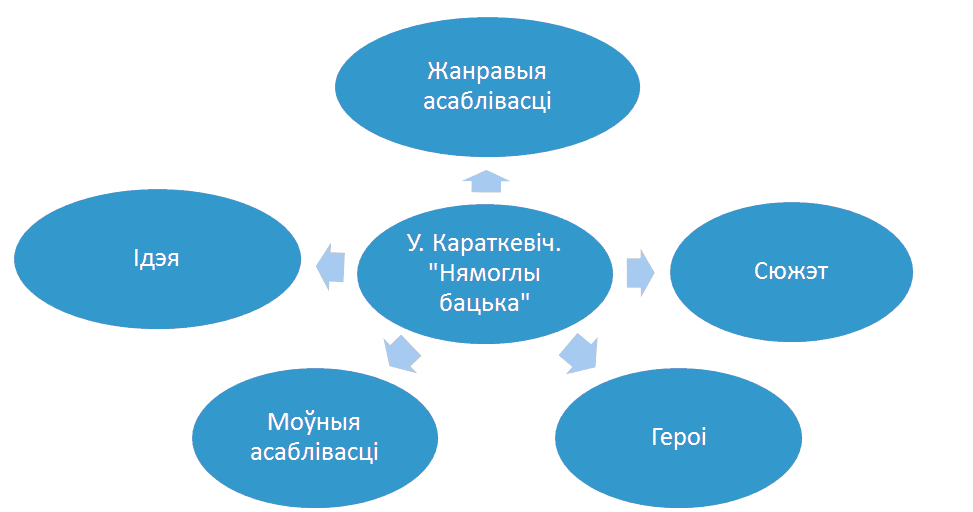 Паведамленне тэмы і задач урокаНастаўнік:ВыклікЗвернемся да эпіграфа (зачытаць). Як вы думаеце, чаму да сённяшняга ўрока падабраны іменна гэты эпіграф ? (Эпіграф і твор аб’яднаны адной тэмай: “Бацькі”, “Адносіны дзяцей і бацькоў”).  Настаўнік:Спакон вякоў вядома, што кожны чалавек павінен з  удзячнасцю адносіцца да сваіх бацькоў. Дабрыня і мудрасць – аснова, якой кіруемся ў жыцці. Гэтаму нас вучылі і вучаць нашы дзяды і бацькі. Гэтаму нас вучыць і У.Караткевіч.А чаму мы навучымся на ўроку?
(Звярніце ўвагу яшчэ раз на эпіграф)Адказ вучняўНастаўнік:Так, успомнім жанравыя і моўныя асаблівасці твора, яго сюжэт і разам з героямі У.Караткевіча будзем будзем выхоўваць паважлівыя і гуманныя (чалавечныя) адносіны да сваіх бацькаў, да людзей старэйшага ўзросту. Так рабілі продкі, так будзем рабіць і мы.
Настаўнік:
  Такім чынам, тэма ўрока…Праверка дамашняга заданняДавайце ўспомнім і падагулім зробленае на папярэдніх уроках. Звернемся да  нашай карты.     Абарона індывідуальных заданняў1.Вызначэнне жанравых асаблівасцей твораПа жанры твор У. Караткевіча “Нямоглы бацька” – літаратурная казка.    Дакажыце, што тут прысутнічаюць элементы народнай казкі.Прывядзіце прыклады з тэксту.  Своеасаблівая будова твора( Зачын: быў калісьці -  так даўно, што Месяц толькі-толькі яшчэ з’явіўся на нашым Небе…Канцоўка: …і так памёр закон стары. І так стаў новы Закон.Казачныя вобразы: Велікан.Элементы перабольшвання: нагой ступіць – вада ў след набягае, наламаў бярвення – пабудаваў на асіне замак , дзякуючы сіроцкім слязам згніла асіна.Трохразовы паўтор дзеяння: кара на людзей – дрэнны ўраджай, напалі суседзі, з’явіўся Велікан.Дабро перамагае зло).Вывад: Па жанры твор У. Караткевіча “Нямоглы бацька” – літаратурная казка, яна мае аўтара, хаця тут прысутнічаюць  элементы народнай казкі.  2.Вызначэнне моўных асаблівасцей твора
Мова казкі “Нямоглы бацька” мае свае асаблівасці. Напрыклад, у творы можна знайсці шмат прыказак і прымавак.
Знайдзіце прапанаваныя прыказкі ў творы і ўстаўце замест пропускаў патрэбныя словы.
Жылі сілай, ____________________________. Жылі сённяшняй_____________. Знішчалі ___________ і таму не мелі права на _____________.
_____________слёзы дарма не мінаюць, пападуць на белы камень — 
Шануйце ___________, хай і слабую. Шануйце __________, хай сабе нямоглую. Насіце на руках ___________…
Якія яшчэ моўныя асаблівасці вы заўважылі?
Жылі сілай, а розум забывалі. Жылі сённяшняй карысцю. Знішчалі “ўчора” і таму не мелі права на “заўтра”.
Сіроцкія слёзы дарма не мінаюць, пападуць на белы камень – камень прабіваюць.
Шануйце дабрыню, хай і слабую. Шануйце мудрасць, хай сабе нямоглую. Насіце на руках бацькоў…
Моўныя асаблівасці — незразумелыя словы, фразеалагізмы (на каціную долю, ваду каламуціць), словы з пераносным значэннем, дыялогі.3.Аналіз сюжэта твора
 Узнавім пры дапамозе цытатнага плана, у якой паслядоўнасці развіваюцца падзеі ў творы, звернемся да малюнкаў (для размяшчэння ў ментальную карту).
4.Характарыстыка герояў твора
Падумайце, хто з герояў твора сімвалізуе дабро, а хто – зло. Размясціце персанажаў (Пятро, бацька, Гнат, Максім, суседзі, Велікан, сіроты) на шкале дабрыні і патлумачце, чаму вы іх так расставілі.
(Гнат, Велікан, суседзі, Максім, сіроты, Пятро, бацька)П этап. Арыенціравана-матывацыённы Настаўнік:Як вы думаеце, што аб’ядноўвае герояў казкі? Уважліва прачытайце радкі эпіграфа, адкуль яны ўзяты?НастаўнікЗакон.Радкі эпіграфа ўзяты з закона Божага. Тут сказана, што мы павінны шанаваць сваіх бацькоў, быць гуманным у адносінах да старэйшых. Дарэчы, на законах мы ўсе выхоўваемся і расцём. Пытанне да вучняўЯкі закон стаў прычынай спрэчкі паміж героямі? Як называе гэты Закон У.Караткевіч (закон карысці).  Што ёсць закон?Як вы разумееце сэнс гэтага слова?Настаўнік. У тлумачальным слоўніку даецца такое тлумачэнне слова закон (зачытваюць вучні).Закон – агульнапрыняты звычай, абавязковае правіла, якое павінна выконвацца ўсімі.Актуалізацыя ведаў па тэмеАналіз казкі Паводзіны герояў у адносінах да закона1.Вакол якіх персанажаў твора разгортваюцца падзеі? (Бацька, Гнат, Пятро)Настаўнік. Так, Закон выпрабоўваў герояў. Да чаго ён абавязваў?С.91 (“… не карміць старых бацькоў… Як убачаць (людзі), што маці   або бацька больш ахвотна на сонейку грэецца, чым косіць ці жне, дык адразу завозяць іх … у глухі лес …”)Як адносіліся да людзей, якія трымаліся Закона, да людзей, хто не  трымаўся Закона?С.91 (І хто Закона трымаўся, таго хвалілі. А хто не трымаўся, тавго маглі выгнаць у дзікую пушчу)3.Якія эпітэты характарызуюць Закон? (Паганы, дзікі, нялюдскі, жорсткі)4.Да чаго ж абавязваў Закон Пятра? ( Завезці бацьку ў лес)5.Хто напомніў пра Закон Пятру? Зачытайце.С.92(-Глядзі, -аднойчы сказаў Пятру сусед Гнат…)6.Як аднёсся Пятро да напамінку пра Закон? Зачытайце.С.92 (-Да чаго?-нібы не зразумеў Пятро)7.Ці мог Пятро абысці Закон? Чаму?С.93 (Нічога не зробіш)8.Як развітваецца бацька з сынам? Зачытайце.С.94(Татка….адказаў Пятро і паехаў)9.Калі Пятро вёз бацьку ў лес па вёсцы, як адносіліся да іх сустрэчныя людзі? А Гнат? Зачытайце.С.93-94 (Рэдкія сустрэчныя вочы хаваюць. А некаторыя падбадзёрваюць старога)10.Ці пакінуў Пятро бацьку ў лесе?С.95 (Ён завёз бацьку, а ноччу прывёз назад)11.Якімі высакароднымі рысамі надзяляе аўтар бацьку ў сцэне развітання? (Бацька выпрабоўвае сына, дае час падумаць, прадбачыць магчымае пакаранне).Зачытайце адпаведныя радкі.П я т р о. Татка, …няўжо ты думаеш, што я цябе тут пакіну?Б а ц ь к а. І пакінеш. Бо Закон. Заб’юць цябе…Б а ц ь к а. Кара. Закон пераступіў… Не шкадуеш?П я т р о.  Не. Такі Закон – мой.Настаўнік. Якія рысы характару можна назваць у Пятра. Прадоўжыце шэраг эпітэтаў: Пятро – добры, …  (мужны, клапатлівы, чалавечны, рашучы, настойлівы, рызыкоўны).Пятро парушыў Закон карысці. За гэта ён павінен адказваць перад дзікімі людзьмі? Але ён не пабаяўся і смела вывеў свій закон. (Такі Закон – мой)12.  А носьбітам якога Закона з’яўляецца Гнат? (Дзікага, як і людзі)13. Што за чалавек быў Гнат? Зачытайце словы, словазлучэнні, якімі аўтар удакладняе вобраз Гната (станоўчы ці адмоўны). (“Самы большы гад”, “як воўк за падлу, трымаўся за Закон…”, “каламуціць ваду”, “крычыць, рукамі махае”, “узвіўся”, “накаркаў”,”гудзіць, як свіння”, “гарладзёрыць”.)14. Як раскрываецца  характар Гната ў адносінах да  Пятра і яго бацькі? ( Гнат з пагардай ставіцца да мудрых думак Пятровага бацькі, свайго па-ранейшаму  хоча завезці ў лес: “А я пры сваім… Я свайго, як час прыйдзе, завязу-такі ў пушчу.)15. Як жа аднёсся Гнат да таго, што Закон знішчылі?С101 (Кінуў Гнат камень у Пятра- дзверы ў трэскі разнёс)Настаўнік. Гнат – жорсткі чалавек, які літару Закона паставіў вышэй за жыццё свайго бацькі. Таму вёска і выганяе Гната – “ідзі, вый там на ветах, воўк”. 16.Якое рашэнне прынялі людзі? На чыім баку яны застаюцца? Які закон яны прымаюць? С.101( Правільна….людзі) Настаўнік.Які ўчынак здзейсніў Пятро, змяніўшы закон?Гуманны ўчынак Пятра, мудрасць яго бацькі, што выратавала вёску ад Велікана, змянілі адносіны людзей да Закона. Зачытайце. (“Натоўп зароў. уся ярасць на Закон, увесь адчай і ўся палёгка выліліся ў рыку”)С.101 -102(І вось…..А мы пакуль памаўчым)Вызначэнне ідэі твораУ творах вуснай народнай творчасці таксама закладзены законы, якія прапісалі нашы продкі. Звернемся да радкоў. Што перад намі? (прыказкі)
 Бацькоў шануй – старых паважай.
Як ты шануеш сваіх бацькоў, так цябе будуць шанаваць твае дзеці.
Шануй бацьку і родную маці.
На чужой старане і сонца не так свеціць.Добрыя дзеці бацьку і маці – апора ў хаце.Настаўнік.Што аб’ядноўвае гэтыя выслоўі? А якая ж ідэя твора?Якое “лішняе”? Чаму? Растлумачце. (Тэма іх – бацькі і дзеці, узаемаадносіны паміж імі.”Лішняе” -чацвёртае.)У якіх радках з тэксту, на вашу думку, рэалізавана ідэя? Чаму?  (“Шануйце дабрыню, хай і слабую. Шануйце мудрасць, хай сабе     нямоглую. Насіце на руках бацькоў…”; “Жылі сілай, а розум забівалі. Жылі сённяшняй карысцю. Знішчалі “ўчора” і таму не мелі права на “заўтра”.”)Што значыць “учора”?(Людзі, іх вопыт, жыццёвая мудрасць.)Што значыць “заўтра”?(Дзеці, моладзь, будучыня .Сучаснае пакаленне павінна прытрымлівацца сапраўдных законаў, а не законаў карысці.)Настаўнік. У шанаванні бацькоў, прызнанні іх мудрасці, умелым выкарыстанні яе маладымі – сцвярджальная ідэя твора.   Ці згодны вы з выразам "Казка - добрая падказка"? (Казка - урок мудрасці, дабрыні, любові)   Якую падказку робіць нам Уладзімір Караткевіч? ( Трэба шанаваць сваіх бацькоў, быць добрымі, чулымі, міласэрнымі)Казка заканчваецца словамі: "І так памёр Закон стары. І так стаў новы Закон".Творчая працаЛюбоў і павага да бацькоў без усякага сумнення ёсць пачуццё святое (ВісарыёнБялінскі).Пры дапамозе дзеясловаў, запісаных на дошцы, складзіце пункты новага Закона.Паважайце...Цаніце...Беражыце...Дапамагайце...Прыслухоўвайцеся...Віншуйце...Наведвайце...Рэфлексія    	 Казка “Нямоглы бацька” засталася незакончанай. Лёс Гната -  нявырашаны. Як вы думаеце, што з ім здарыцца?(хацелася б “захаваць” жыццё Гнату, бо ён зразумее, што рабіў няправільна, вернецца ў вёску і папросіць прабачэння ў свайго бацькі).  Якія жыццёвыя ўрокі  вы возьмеце для сябе з сённяшняй нашай размовы? А зараз выкажыце пажаданні сваім бацькам (на паперках  вучні пішуць пажаданні сваім бацькам)Дамашняе заданне:    	Як вы думаеце,  спадабаліся б бацькам вашы адказы?  А дома паспрабуйце напісаць некалькі радкоў  у працяг тэмы нашага ўрок “Як я адношуся да сваіх бацькоў”. Заключнае слова настаўніка. Вы ўсе вельмі добра папрацавалі, справіліся з усімі заданнямі, навучыліся аналізаваць мастацкі твор, вызначылі ідэю і маральную аснову твора. Я думаю, што гэты ўрок не прайшоў для вас бясследна, што ёе запаліў у вашых сэрцах агеньчык дабрыні, спагады. Засланяйце ж гэты агеньчык ад нягод. Заўсёды памятайце, што добрым можна назваць толькі таго чалавека, які не ўмее рабіць зла, хто ўмее рабіць толькі дабро. (Зачытаць радкі з твора У.Караткевіча) Дарагія мае хлопцы і дзяўчаты. Любіце сваю святую зямлю аддана і да канца, паважайце сваіх продкаў. Калі вы будзеце прытрымлівацца гэтых законаў, я буду шчаслівы. Бывайце шчаслівыя і вы.Урок английского языка, 3 клас In Good HandsВ добрые рукиШаргородская О.Л., учитель высшей категорииТема: ЖивотныеРечевая ситуация: Что животное умеет делатьЦель: формирование коммуникативной компетенции в рамках изучаемой темыПрогнозируемый результат:  к концу урока учащиеся смогут рассказать, что умеет делать питомец (It can jump.), составить объявление о питомце,  рассказать, какой он   (It`s  big\little. It`s got little\ big eyes. It`s green.)Задачи урока:создать условия для формирования первичных грамматических навыков (модальный глагол can);содействовать совершенствованию навыка чтения;способствовать развитию коммуникативной культуры, мотивации к изучению иностранного языка, развитию самооценки ребенка, способности к рефлексии, как важнейшей составляющей умения учиться;  обеспечить условия для воспитания культуры общения, поведения, взаимопомощи, отзывчивости, вежливости.Тип урока: комбинированный (сочетание урока совершенствования лексических умений и формирования грамматических навыков)Формы работы: индивидуальная, парная, групповая, фронтальнаяОборудование:- «Английский язык»: учебное пособие для 3-го класса, 2018 г. Ч.1/Л.М. Лапицкая;-  электронное приложение к учебнику «Английский язык»: учебное пособие для 3-го класса, 2018 г. Ч.1/Л.М. Лапицкая;- компьютер, мультимедийный проектор, дидактический раздаточный материал, карточки с картинками питомцев, карточки с картинками действиями, картинки персонажей учебного пособия, игрушки – «жители приюта для животных».Организационно-мотивационный этапПедагогическая задача: подготовить учащихся к работе, сформулировать цель урока, создать атмосферу иноязычного общения.Good afternoon, children. Nice to see you, boys and girls!Песня «Hello, hello, can you clap your hands?»Sit down, please.How are you? How`s your mum/dad?Today we’ll read, write, play, have fun and help animals. Сегодня вы научитесь: рассказывать о том, что умеет делать ваш питомец, составлять объявление о потерянном питомце.Актуализация знаний и проверка домашнего заданияПедагогическая задача: создать условия для воспитания культуры общения, поведения, взаимопомощи, мотивация на познавательную деятельность.Look and guess what animal is in the window. Let`s check your homework! Come here and say your riddle. (Учащиеся загадывают загадки о питомцах) What’s this? It’s a…Операционно-познавательный этапПедагогическая задача: ввести модальный глагол can, грамматическую структуру It can walk.You`ll learn today to say what your pet can do. Сегодня мы научимся рассказывать о том, что умеют делать наши питомцы.Look at the cards and  read after me; read together; girls (boys), read. Let’s do exercises together. Jump. I can jump! (dance, swim, run, hide, climb a tree, walk, sing, fly). Cats can climb a tree. Now you say! I point you say: Dogs can run. Tortoises can hide. Fish can swim. Budgies can fly. Rabbits can jump. (Учитель показывает картинки, учащиеся составляют предложения).Open your books p.111 ex. 3b Who says it? Susie, Lucky, Peter or Rose? Read in pairs. Read and whisper!ФизкультминуткаПедагогическая задача: снять эмоциональное напряжение, релаксация.Stand up, sing and dance to the song «What can you do?».  Let`s have some rest! (Учащиеся поют песенку и выполняют упражнения)Лексико-грамматическая практика Педагогическая задача: совершенствовать речевые лексико-грамматические навыки и контроль понимания нового материала.This is an animal shelter. Animals need help. They want a family and friends. Приют для животных. Животным нужна наша помощь. Им нужна семья и друзья. Поможем?Oh, no, no!Three animals are missing! (Учитель показывает фото 3 животных). Пропали 3 животных! Надо написать объявление, может их кто-нибудь увидит и поможет найти. Look at their photos. They look sad. Can you help?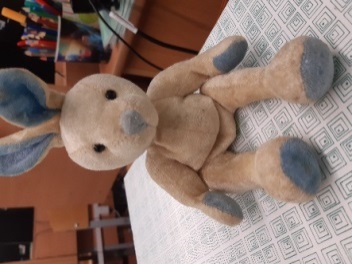 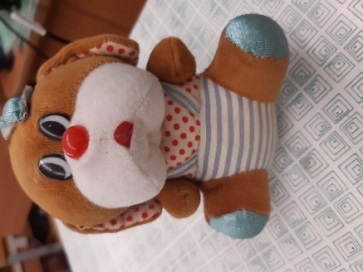 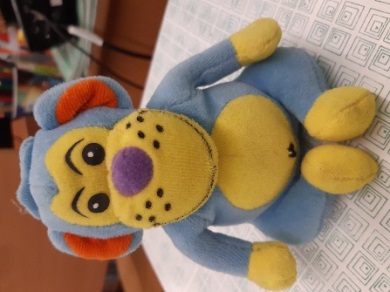 Работа в группах:Ученики получают набор предложений, надо выбрать те, которые описывают животное, изображенное на фото. Затем группа представляет свой текст (объявление).It’s a rabbit. It’s little. It’s blue and white. It’s got long ears and black eyes. It’s got a blue nose. It’s beautiful. It can walk, run and jump. It’s funny.It’s a puppy. It’s little. It’s brown and white. It’s got big ears and black eyes. It’s got a red nose. It’s nice. It can walk, run, swim and jump. It’s funny.It’s a monkey. It’s little. It’s blue and yellow. It’s got little ears and black eyes. It’s got a purple nose. It’s nice. It can walk, run, climb a tree and jump. It’s funny.Let’s go and look for the animals!(Ученики ходят по классу и ищут животных, те, кто нашел, описывают их, используя опоры на доске)На экране TB появляется фотографии семей, которые хотят приютить животных.This family is from Britain, they want the rabbit. The rabbit is lucky. It’s happy.This family is from Africa, they want the monkey. The monkey is lucky. It’s happy.This family is from Belarus, they want the puppy. The puppy is lucky. It’s happy.Работа с текстом:Poor puppy is lost! It hasn`t got a family. It`s sad. Help it! Find a family for the lost pet. Read and complete the ad about one of the lost pets. PB ex.4a p.112Контрольно-оценочный этап. Работа с рекламным объявлениемПедагогическая задача: создать условия для анализа достижения собственных познавательных целей, содействовать совершенствованию и развитию навыков и умений монологической речи по теме «Животные», способствовать пониманию содержания и способов выполнения домашнего задания.Work in pairs and do your ad together to help the animals from the shelter, then present it on TV.It’s a ... .It’s … .  It’s… .It’s got…  . It’s got… .It can ... and ... .It can ... .It’s… .(Учащиеся в группе составляют объявление\рекламу о потерянном питомце, затем представляют по ТВ). Будем надеяться, что ваши выступления не останутся не замеченными, и животные найдут семьи и друзей.Thank you for your work! All your ads are great! I’m happy! Вы добрые дети, с большими сердечками. (Учитель дарит сердечки детям). Научились мы сегодня писать объявления и помогать животным? Если да, поднимите ваши сердечки вверх. Put the hearts up, please!Your homework is  PB ex.5 p.112 Your marks for the lesson are :Песня «Good bye».The lesson is over. Good bye!Урок английского языка, 5 клас Before ChristmasМасловская О.Б., учитель высшей категорииТип урока: изучение нового материала.Цель урока: формирование лексических навыков по теме «Christmas» и их первичное закрепление в речи учащихся.Обучающий компонент цели: -способствовать формированию устойчивых лексических навыков по теме «Christmas» и их первичному закреплению в речевых ситуациях;-активизировать ранее изученные лексико-грамматические конструкции в рамках темы «Special Days».Развивающий компонент цели:- способствовать развитию памяти, внимания, логического мышления учащихся;- способствовать развитию языковых и познавательных способностей учащихся;- создать условия для готовности к коммуникации и ситуативному применению изучаемого материала.Воспитательный компонент цели:-содействовать приобщению учащихся к реалиям страны изучаемого языка в рамках изучаемой темы;-создавать условия для расширения кругозора учащихся.Используемые технологии: коммуникативно-ориентированное обучение; личностно-ориентированное обучение; информационно-коммуникационные технологии; здоровье сберегающие технологии; дифференцированное обучение.Используемые методы обучения: объяснительно-иллюстративный; словесный; поисковый; репродуктивный.English – 5 Pupil’s Book, карточки.Ход урока1.Организационный этапЗадача этапа: Обеспечить благоприятную внешнюю обстановку для работы на уроке, подготовить учащихся к предстоящему занятию и общению на английском языкеT: - Good afternoon, children! I am glad to see you! Take your places. How are you today?2. Проверка домашнего заданияПроверить подготовленные дома загадки о праздниках Беларуси и ВеликобританииT:-Great! Now I want you to present your riddles about these holidays! Pupils, listen to your classmates and guess! Pupils’answersT: Now, listen to my riddle. We celebrate it on the 25th of December or on the 7th of January. We decorate our Christmas tree, send cards, give and get presents, invite our relatives and wish happiness. P: - It’s Christmas. T: Right! Christmas is the topic of our today’s lesson. We’ll learn what people do before Christmas and how they decorate their houses and Christmas trees. 3. Работа с новыми лексическими единицамиИзучение и отработка новой лексикиT: Do you celebrate Christmas on the 25th of December or on the 7th of January?T: We celebrate Christmas and New Year in Belarus with Ded Moroz. People in Britain celebrate Christmas and New Year in Belarus with Father Christmas or Santa Claus [sæntəˈklɔːz].  Write a letter to Ded Moroz. Do you write a letter to Ded Moroz?T: Our houses look beautiful before Christmas. To celebrate Christmas and New Year we need: tinsel, lights, an ornament, an angel, a star, a snowflake, a stocking, a cracker, a snowman, a present, a fireplace, a Christmas card, a Christmas  tree topper.Let’s read the words. [k] carol, cracker, stocking. [ŋ] hang, sing, stocking.Top secret: a man – men, a snowman – snowmen.T: To decorate a room we need: some tinsel, some lights, some ornaments, some angels, some stars, some snowflakes, some stockings, some crackers, some presents, some snowmen, some Christmas cards.tinsel - some tinsellights - some lightsan ornament - some ornamentsan angel - some angelsa star - some starsa snowflake - some snowflakesa stocking - some stockingsa cracker - some crackersa present - some presentsa snowman -  some snowmena Christmas card - some Christmas cardsa Christmas tree topper - Christmas tree toppersT: Read these phrases as quickly as you can. TreeChristmasChristmas treethe Christmas treeon the Christmas treenear the Christmas treeunder the Christmas treethe top of the Christmas treeon the top of the Christmas treeT: Ex.2c, p.111. Look attentively at the picture and say what you see. Use the constructions there is and there are.ФизкультминуткаПовышение работоспособности учащихся.T: Our room is beautiful. The Christmas Tree is happy. Let’s sing.I’m dancing Christmas Tree,I’m dancing Christmas Tree,I’m dancing Christmas Tree,Everybody dance with me.Shake your head,Kick your legs,Wave your arms,Jump up and down, Turn around.T: What else do people usually do before Christmas?Use this Grammar Secret. Use Present Simple and answer the questions. Do you …? Yes, I do. / No, I don’t.Do your parents Yes, they do. / No, they don’t.Does your mum …?  Yes, she does. / No, I doesn’t.Hang stockings. Do you hang stockings for presents? Do you hang stockings by the fireplace?Pull crackers. Do you pull crackers at Christmas?  Do you pull crackers with friends or parents?Sing carols. Do you sing carols at Christmas?Angel. Star.a Christmas tree topper Do you put an angel, a Christmas tree topper or a star on the top of your Christmas tree?Write a letter to Ded Moroz. Do you write a letter to Ded Moroz?Wish a Merry Christmas and a Happy New Year T: This letter is from Steve. This English boy writes about his favourite holiday. But there are some mistakes in the letter. Use Present Simple and put the verbs into the right form.Use this Grammar Secret:  I We You They V. He She It VsDear friends,My favourite holiday is Christmas. We celebrate Christmas at home.My sister and I always (put) some tinsel, lights, ornaments on the Christmas tree.My sister usually (hang) Christmas stockings by the fireplace.My grandad (put) an angel on the top of the Christmas tree.My granny (wish) a Merry Christmas and a Happy New Year to our friends and relatives.My classmates always (sing) carols in the street.I (write) a letter to Father Christmas before Christmas.Merry Christmas!Your, Steve.T: P.111, ex.3. Read the sentences. Are they about Britain or about Belarus?(The sentence is about Britain and about Belarus.)T: People in Britain cook traditional Christmas dinner. What do they have for Christmas dinner? They eat a lot of yummy food. They have Christmas pudding, Christmas cake and roast turkey. P.111, ex.3. Look at the pictures. What food is it? P: Picture 1 is roast turkey. Read about traditional Christmas dinner in Britain.  What foods can’t you see in the pictures. T: What do you usually have for Christmas dinner? We usually cook olivier salad for Christmas dinner.We usually have … for Christmas dinner.We usually cook … for Christmas dinner.T: What do people usually do before Christmas? What new words do we know?- hang stockings by the fireplace- pull crackers with friends or parents- sing carols -put a star (an angel) on the top of your Christmas tree-hang (put) some tinsel, lights, ornaments on the Christmas tree-write a letter to Ded Moroz-wish a Merry Christmas and a Happy New Year -cook Christmas dinnerT: What else do people do before Christmas? - send and get Christmas cards- wish happiness to friends and relatives- visit friends and relatives- invite friends and relatives- buy and make presents- give and get presents- buy food and drinks- tidy the house- help to lay the table for the party- decorate the Christmas tree with lightsT: What about your family? What do your parents, your brothers and sisters and you do before Christmas? Use Present Simple: I/We/You/They V, He/She/It Vs. Let’s split into two teams and play a game. Students from two teams in turn make sentences about Christmas. If the sentence is correct, the team gets a point. Who wins?  4. Подведение итоговПровести рефлексию настроения и эмоционального состояния учащихся, проанализировать работу, выставить отметки.T: Actually, what are your emotions? You have the yellow and blue baubles. Choose the yellow one, if you are happy and pleased with your work. Choose the blue one if you aren’t happy with the work. T: So, it’s time to finish our lesson. Thank you. I’m glad that all of you were active.  I hope you enjoyed the lesson, and also I hope you will enjoy the home task. Open your daybooks and write it down. I want you to write a letter to Steve and tell him about Christmas and New Year celebrations in your family/ Open your day-books and write down the task.  T: Thank you for your work. Your marks are …  The lesson is over. Good luck! The lesson is over. See you tomorrow!Методический паспорт мастер-классаСамое нужное и полезное для детей — это познание вещей, над которыми они задумываются, но мы редко стараемся сопровождать их интерес приличествующими наставлениями.Уильям ПеннВеликая цель образования – это не знания, а действия.Герберт СпенсерКакое из этих двух высказываний, уважаемые коллеги вам ближе по духу? Может, вы хотите что-то в них изменить? Высказываются участники мастер-класса.Вступительная часть. Общепризнано, что в значительной степени успешность обучения ученика зависит от его внутренней мотивации к учению, от его желания и готовности мобилизовать все свои способности для этого вида деятельности.Для того, чтобы ребенок относился к учебе более осознано, знания, которые он получает в школе, должны приобрести для него личностный смысл. Помочь ученикам перестать быть пассивными участниками образовательного процесса и перейти к активному, осознанному отношению к учебной деятельности, как к лично значимой, может коучинг.Коучинг представляет собой форму консультативной поддержки, которая помогает человеку достигать значимых для него целей в оптимальное время путем мобилизации внутреннего потенциала, развития необходимых способностей и формирования новых навыков.Основная часть. Рассмотрим это понятие с позиции Платона: «Для каждого из существующих предметов есть ступени, с помощью которых необходимо образуется его познание: первое – это имя, второе – определение, третье – изображение, 4 – знание», я хочу предложить 5 ступень – применение.1 ступень. Итак, имя – коучинг. Перед вами листы, я прошу вас, не переворачивая, написать на листах ответы на такие вопросы: что вы ждете от участия в мастер-классе, и что будет для вас наилучшим результатом?Участники мастер-класса озвучивают свои ответы.Сейчас мы поработаем со шкалой ясности (приложение 1). Отметьте, пожалуйста, по шкале от 1 до 10, на какой цифре вы находитесь сейчас в данной теме. Что вы отметили? Ноль быть не может, вы ведь уже же слышали термин и понимаете, что это можно использовать в образовательном процессе, значит, не ноль, а один.2 ступень. Определение: коучинг (англ. coaching) — метод консалтинга и тренинга, в процессе которого человек, называющийся «коуч», помогает обучающемуся достичь некой жизненной или профессиональной цели. 3 и 4 ступени. Изображение и знание. Вместе создадим изображение – модель.Коллективное творчество участников мастер-класса. Коучинг – это технология. В образовании технология обучения подразумевает …? Ответы участников мастер-класса. Например, алгоритм, имеющий совокупность целей, методов, средств, приемов, конкретного содержания и комплекс ожидаемых результатов обучения. Это касается только учащихся или возможны еще варианты? Ответы участников мастер-класса. Ученики и учителя.Соответственно, мы выходим к двум направлениям → коуч-сессия и лайф-коучинг. Сегодня поработаем с направлением коуч-сессия. Это – форма проведения урока.  Какой инструментарий мы можем использовать, исходя из основной задачи коуча — поддерживать в человеке уверенность в своих силах, сформировать у него адекватную самооценку? (Приложение 2)Ответы участников мастер-класса. Завершение построения модели. Вера учащихся в свои возможности, степень их осознания способствуют высокой учебно-познавательной мотивации и формированию ответственности за свою учебу.Давайте вернемся к нашей шкале. Как вы думаете, вы продвинулись в постижении смысла коучинга? На какой цифре вы сейчас?Комментарии участников мастер-класса.5 ступень. Применение. Представьте, что вы ученики. Тема урока «Коуч – сессия как урок и его структура»1 этап. Вдохновение (притча, афоризм, эпиграф, загадка и т.п.). Будучи учениками, какие вопросы могли бы себе задать, ознакомившись с темой урока?Ответы участников мастер-класса.2 этап. Определение цели урока с помощью открытых вопросов и шкалы ясности.В коуч-сессии существуют 4 вопроса планирования в формате конечного результата. - Чему вы хотели бы научиться сегодня?- Как вы поймете, что достигли цели?- Почему эта цель важна для вас?- Какие шаги вы предпримете для достижения цели?Эти открытые вопросы позволяют создать внутреннюю мотивацию, а нам известно, что успешная учебная и воспитательная работа может быть при условии не внешней, а именно внутренней мотивации.Шкала ясности дает возможность количественно измерить собственное развитие Логика работы со шкалой: 1) определяем, что такое 10, как вы поймете, что вы на 10, 2) определяем, где находимся сейчас, например, на 5, что мы знаем в данный момент на пятерку, 3) прописываем дальнейшие шаги с конкретными сроками: что надо сделать для того, чтобы оказаться на 6? На 7? И т.д.Групповая форма работы со шкалой ясности. Презентация своей деятельности.3 этап. Тело урока - практическая работа в группах, первичный контроль по шкале ясности.Один из эффективных методов в коуч-сессии «Мировое кафе». Групповая форма работы, которая включает четыре основных момента: сбор необходимой информации, обмен мнением, определение возможностей для дальнейших действий, принятие решений. Этот метод можно использовать при изучении нового материала и при обобщающем повторении. Наиболее эффективен при наличии 3 – 5 направлений в зависимости от сложности и объема изучаемого или изученного материала. Ознакомление  участников мастер-класса с последовательностью действий. (Приложение 3).Весьма продуктивным является использование логико-смысловой модели в сочетании с методом «Мировое кафе» (приложение 4). Предлагаю вам, уважаемые коллеги, заполнить логико-смысловую модель в соответствии с темой мастер-класса.Групповая форма работы.  (Приложение 5)Метод «Колесо развития». Составляется каждым учеником по своим результатам в период изучения темы, либо, опираясь на самооценку ученика, при её повторении. При этом «10» означает уверенное владение данным умением, а «1» — только знание о его существовании. Подобные «Колеса» можно сделать по каждому умению или элементу содержания. Дальнейшая работа с этим инструментом позволяет четко спланировать действия по ликвидации пробелов в знаниях и заполнения «белых пятен» (приложение 6).Сейчас составьте, пожалуйста, собственное «Колесо развития» (приложение 7).Индивидуальная работа участников мастер-класса. Анализ.«Колесо развития» очень помогает и при подготовке к предметным олимпиадам.4 этап. Домашнее задание в виде «Китайского меню»: домашнее задание содержит различные варианты по объему и сложности, что дает возможность учащемуся выбрать один из них. Важно научить детей задавать самому себе один вопрос и честно на него отвечать. Как вы думаете, какой? Ответы участников мастер-класса.Правильно, уважаемые коллеги. Этот вопрос - почему я выбрал именно это задание?!Выберите себе задание из предложенного «меню» (Приложение 8). Почему именно это задание вас заинтересовало?Ответы участников мастер-класса.5 этап. Рефлексия – возврат к целям урока и шкале ясности, определение ценности урока каждым. Шкала ясности позволит количественно определить личностный рост по изученной теме. Индивидуальное заполнение шкалы ясности участниками мастер-класса.Опираясь на цели урока и результаты на шкале ясности, переходим к вопросам индивидуализации. Как вы полагаете, какие вопросы можно себе задать на данном этапе? Комментарии участников мастер-класса.Я попрошу вас, коллеги, ответить на мои вопросы индивидуализации: что было сделано в течение мастер- класса? Чему я научился? Достиг цели или не совсем? Что не получилось? Что надо сделать, чтобы полностью достичь цели? Чем важны эти знания?Ответы участников мастер-класса.Спасибо, уважаемые коллеги. Что касается «Колеса развития», то вы можете продолжать работать с ним, или же создать новое по другому направлению своего профессионального или личностного роста.Заключительная часть. Говорят, что все новое – это хорошо забытое старое. Как вы поняли, коллеги, в технологии коучинга есть то, что мы знали и знаем, что использовали и используем. Но новый взгляд на, казалось бы, хорошо известные вещи, открывает новые возможности. А новые знания делают успешнее нас, а, главное, наших учеников! Наполеона Хилл сказал: «Есть одно качество, которым требуется обладать, чтобы побеждать, и это определенность цели, знание, чего человек хочет, и жгучее желание достигнуть этого». Учитель может формировать это качество, в том числе с помощью коуч-технологии.Приложение 1Шкала ясностиПриложение 2Приложение 3Мировое кафеГости (учащиеся) Мирового кафе делятся на группы и распределяются за столиками под номерами в зависимости от количества групп.
За каждым столиком постоянно сидит ученик - хозяин, а остальные участники – гости перемещаются от столика к столику всякий раз, когда объявляется новый круг смены темы и стола – «минуты общения» (время определяется в зависимости от объема и сложности изучаемой темы).Каждой группе хозяин озвучивает задание или тему для обсуждения и выдает «книгу жалоб и предложений» (лист бумаги), в которую гости записывают идеи/предложения по теме, обсуждаемой за данным столом, или отвечают на вопрос, решают задачу/проблему и т.п. Когда круг замкнулся, и гости вернулись за свой первый столик, проводится «генерация идей»: хозяин каждого столика демонстрирует и анализирует записи всех групп гостей, которые тоже участвуют в «генерации». Совместно определяется лучший вариант от каждого столика.  Таким образом создается «меню» мирового кафе, при необходимости каждый участник Мирового кафе записывает его в свой «ежедневник» – тетрадь. Завершается работа кафе тем, что гости оставляют «чаевые» - задают вопросы по данной тематике, которые могут быть адресованы как хозяевам столов, так и хозяину кафе – учителю.Приложение 6Колесо развития. 9 класс, тема «Природные условия и ресурсы Беларуси»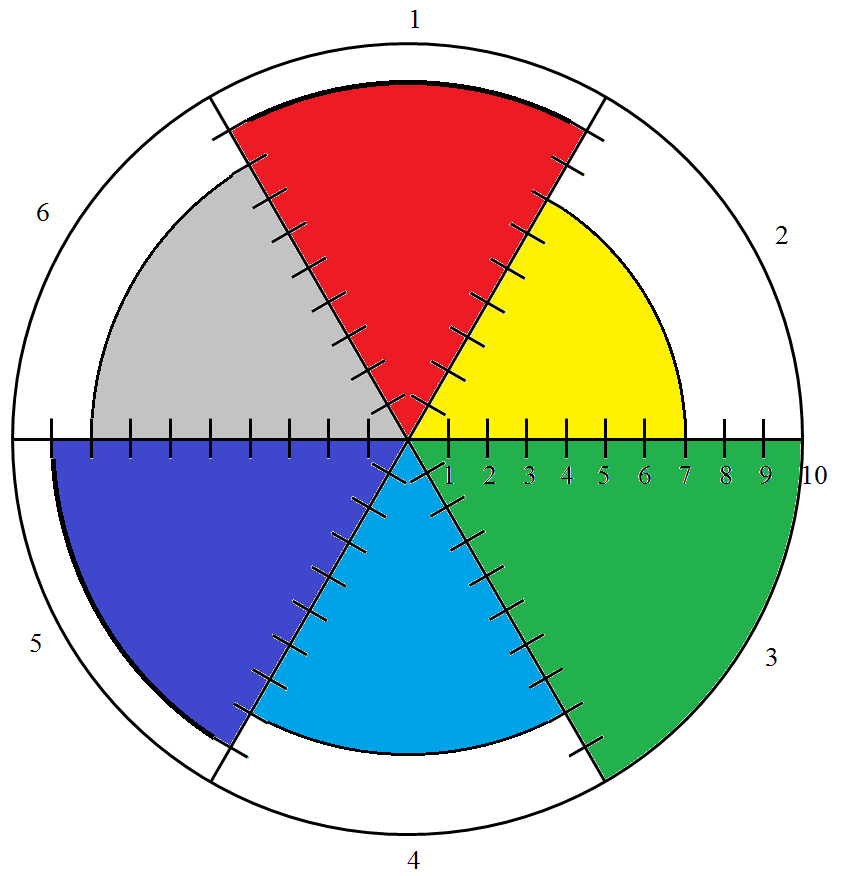 Приложение 7Колесо развитияПриложение 4Логико-смысловая модель, 7 класс,тема «Тектоническое строение, рельеф и полезные ископаемые Африки»Приложение 8Китайское меню1. Подберите материалы для первого этапа (вдохновение) урока – коуч-сессии по теме …2. Составьте «график работы Мирового кафе» по теме …3. Постройте «Колесо развития» по теме …4. Разработайте «Китайское меню» по теме …5. Разработайте методический сценарий урока – коуч-сессии.Урок математики, 2 классТема: Числовые выражения со скобками. Добровольская Т.А., учитель первой категорииЦель: познакомить с записью и чтением выражений со скобками, с порядком выполнения действий в выражениях со скобками.Задачи:- создавать условия для развития вычислительных навыков, математической речи;- содействовать закреплению умения решать составные задачи;- способствовать воспитанию активности и самостоятельности, трудолюбия.Тип урока: урок приобретения новых знаний.Оборудование: учебник, мультимедийная презентация, демонстрационный материал, карточки для парной работы, фишки красного, жёлтого и синего цвета, «ёлочка успеха» для этапа рефлексии.Ход урока1. Организационный этап.	Встали все у парт красиво,	Поздоровались учтиво,	Тихо сели, спинка прямо.	Вижу, класс наш хоть куда.	Мы начнём урок, друзья!- Ребята, какое у вас настроение? Покажите его с помощью фишек, которые лежат у вас на парте. (Красная фишка – отличное настроение, жёлтая – хорошее, синяя – плохое). - Вижу, у всех настроение отличное. Желаю вам не потерять его на уроке, а сделать ещё лучше. И чтобы всё у нас получилось, помогать нам будут Снеговички. - Оценивать сегодня свою работу на уроке будем с помощью «Ёлочки успеха». Если вы задания будете выполнять правильно, то шарик на ёлочке раскрашиваете красным цветом, если в задании будут ошибки – жёлтым, если неправильно – синим цветом. Желаю всем успехов!2. Проверка домашнего задания. 	1) Примеры № 1 с.109.- Назовите значения числовых выражений. (1, 20, 20, 6)	2) Задача № 2 с.109- Во сколько действий решали задачу?- Что узнали в первом действии? Как? 7+2=9(э.)-  Что узнали во втором? Как? 9+3=12(э.)- Какой другой способ записи использовали? (одним числовым выражением)7+2+3=12(э.)- Оцените свою работу на «Ёлочке успеха».3. Актуализация знаний. Устный счёт (Презентация)- А теперь, ребята, Снеговики приглашают нас на весёлые математические игры.	1) 21, 40, 76, 5, 91, 30, 10 - Прочитайте числа. Какое число лишнее? Почему? - Назовите наименьшее двузначное число, наибольшее. Расположите числа в порядке возрастания. (10, 21, 30, 40, 76, 91)- Представьте число 76 суммой разрядных слагаемых.- Назовите число, у которого 2 десятка и 1 единица.- Назовите разрядный состав числа 91.	2) Помогите Снеговикам вставить вместо точек пропущенные числа3) Сравнить величины	4) Помогите решить весёлые задачки- Оцените свою работу на «Ёлочке успеха».	Физкультминутка для глазГлазки зажмурьте и веки сомкните,
5 секунд так посидите.
Хлопаем ресницами, бабочка взлетает -
Нам так зимой её не хватает.
Соседу по парте мы подмигнем
Левым, а потом и правым глазком.
Держим голову прямо и смотрим в потолок,
А потом глазами поищем пол, дружок.
У нас отлично получается, 
Жаль, что зарядка для глаз кончается.4. Введение в тему урока. Целеполагание.1) Найти значение числовых выражений. 		16 – 8 + 50 = 58		30 + 20 – 1 = 49- Постановка проблемного вопроса.		40 - (12 + 8) = ?- Как найти значение этого выражения? Сегодня на уроке мы найдём ответ на этот вопрос. - Вы догадались, какая тема урока? Чему мы должны научиться?2) Постановка темы и цели урока.- Сегодня мы познакомимся с числовыми выражениями со скобками. Будем учиться их правильно читать и записывать. А также познакомимся с порядком действий в выражениях со скобками.5. Изучение нового материала.1) У доски работают два ученика.- Что вы можете сказать о выражениях, которые получились?!!!  - Чтобы показать, какое действие выполняется сначала, в математике используют скобки. ( )- Что в первом выражении возьмём в скобки? Читаем: к разности чисел 10 и 5 прибавить число 3.- Что во втором выражении возьмём в скобки? Читаем: из числа 10 вычесть сумму чисел 5 и 3.!!! – Действие в скобках выполняется первым. 2) Упражнение в чтении выражений со скобками. 38 – (10 – 2)
(40 + 20) – 1
43 – (63 – 60)- Оцените свою работу на «Ёлочке успеха».6. Закрепление нового материала. -  Работа по учебнику.	1) С. 110 №1 – Составить выражения со скобками. Найти их значение. (комментировано)	2) С. 110 № 3 -  Составить выражения со скобками. (в парах) 	- Проверка (слайд 9)(25 + 1) – 20 = 6
60 + (16 – 7) = 69 - Оцените свою работу на «Ёлочке успеха».Физкультминутка1 – подняться, потянуться,2 – согнуться, разогнуться,3 – в ладоши 3 хлопка, головою 3 кивка,На 4 – руки шире,5 – руками помахать,6 – за парту тихо сесть.7. Повторение изученного материала.Решить задачу На новогоднюю выставку ученики вторых классов сделали 30 снеговиков. На первую полку поставили 11 снеговиков, а на вторую – 9 снеговиков. Сколько снеговиков осталось поставить?- Какая это задача? (составная)- Анализ задачи и составление  краткой записи. (слайд 10)Сделали – 30 сн.Поставили – 11сн. и 9 сн.Осталось - ? сн. - Можем сразу ответить на вопрос? - Что сначала нужно узнать? Как? - А потом сможем найти, сколько снеговиков осталось поставить? Как?- Самостоятельная запись решения задачи в тетрадь.- Проверка11 + 9 = 20 (сн.) – поставили30 – 20 = 10 (сн.) – осталось поставитьОтвет: 10 снеговиков. - Как можно записать решение задачи другим способом? (слайд 11)30 – (11 + 9) = 10 - Оцените свою работу на «Ёлочке успеха».8. Этап контроля и самоконтроля.1) Задания на карточках: найти значения числовых выражений со скобками.12 – (3 + 1) = 8                            (40 + 20) – 1 = 59                              38 – (10 – 2) = 30                        10 + (2 – 1) = 11 (15 + 1) – 10 = 6                           43 – (63 – 60) = 40 - Чтобы правильно решить числовые выражения, давайте вспомним, какое действие выполняется первым? (в скобках)- Проверка - Оцените свою работу на «Ёлочке успеха».9. Информирование о домашнем задании.С. 111 № 1,210. Подведение итогов урока. Рефлексия.- С чем сегодня на уроке познакомились?- Для чего используют скобки?- Чему вы научились сегодня?- Пришло время попрощаться со Снеговичками. Давайте для них нарядим большую Ёлочку.- Посмотрите на свою «Ёлочку успеха». Сосчитайте, каких шариков больше. Если больше красных – на общую ёлочку прикрепите красный шарик, если больше жёлтых – жёлтый, а если больше синих – синий.- Всем спасибо за работу на уроке.Урок русского языка, 3 классТема: Правописание безударных гласных в корне слов, в том числе с гласной е, которая проверяется буквой е. Денис О.С., учитель высшей категорииЦель: планируется, что к концу урока учащиеся будут: знать об орфограмме безударных гласных в корне слов; о способах проверки написания безударного гласного обозначенного буквой е                  в корне, проверяемого буквой;уметь находить орфограмму безударных гласных в корне слов, делать ее проверку разными способами;способствовать развитию навыка правописания безударных гласных в корне, применяя дифференцированные задания;Ход урокаОрганизационный моментСовременный человек - это грамотный человек, который всегда стремится к успеху. Пусть успех Вам сопутствует не только на этом уроке, но и во всех ваших делах. На протяжении урока вы будете подниматься по лесенке успехе на уроке русского языка.        «Лесенка» есть у каждого из вас. Ступенька - это ваша деятельность, на ступеньке вы будете рисовать смайлики разного цвета. Зелёный - это этап мне особенно запомнился, у меня все получилось; желтый - на этом этапе потребовалась помощь; красный- на этом этапе задание было сложным.Эпап проверки выполнения домашнего задания.          Упр. 225Игра «Узнай слово»Запишите слова из домашнего упражнения по объяснению их названия. (Учащийся толкует одно из слов, остальные должны догадаться, что это    за слово, записать его. Учащийся, который толкует слово, пишет его позже на доске, все проверяют своё написание)3. Этап постановки цели. Сообщение темы урока.Приём «Пазл»Соберите пазл из слов и сможете определить тему и цель урока.«Орфограмма», «безударные гласные», «корень слова», «проверяемые», «непроверяемые». Посмотрите на «лесенку» урока. Шагая по лесенке                                             и выполняя задания, вы будете идти к достижению поставленной цели. Оценка деятельности смайликом на «Лесенке успеха», ступенька «Домашнее задание».Этап актуализации  знаний и умений учащихся1. Речевая разминка..рел на г.ре, п.ро  на .роле.Г.ра под ..рлом, .рел  под п.ром.Назовите поверочные слова(Орлик, горка, перышка)Поработайте в паре, расскажите друг другу четко и правильноОценка деятельности смайликом на « Лесенке успеха»2. Минутка чистописанияВставьте пропущенные буквы. Объясните  написание орфограмм . Объясните смысл пословицы.В.сна красна цв.тами, ос.. нь  хл.бами, а з..ма сн..гами.Пропишите первые буквы каждого слова.Запишите пословицу. ( Оценка деятельности смайликом на «Лесенке успеха»Приём «Мозговая атака»Корень- это….Корни во всех однокоренных словах пишутся…Безударные гласные бывают…Проверяемые  безударные гласные ставим под…Непроверяемые безударные гласные проведём по ….В словах «пятно»,«пятнистый»в корне пишется безударная гласная..В группе слов «соринка», «сорить», «сорок» лишнее слово …5.Этап обобщения и систематизации изученного материала( Устное выполнение.  Комментированное задание)1 вариант- упр.2262 вариант-упр.228( Оценка деятельности смайликом на « Лесенке успеха»)Физкультминутка Приём «Чьё это»В классе расположены таблички «Проверяемый безударный гласный», «Непроверяемый безударный гласный». У каждого на парте слово. Найдите место слову у соответствующей таблички.Слова: большая, болото, платил, ветер, пенёк, квартира, родная, конфета, вишневые, сапоги, стоял, рюкзак, ощущал,телевизор, резьба, скрипят, число, яблоня, следы, крапива, селедка.2.Самостоятельная работа Упр.229( Проверка выполнения. Оценка деятельности смайликом на «Лесенке успеха»)3.Письмо по памятиУпр. 229Напишите поговорку по памяти. Действуйте в соответствии с памяткой…..(Взаимопроверка в парах. Оценка деятельности смайликом на « Лесенке успеха»)4.Работа по рядамКаждый ряд читает и выполняет задание к упражнению. Один ученик от ряда комментирует правильность.1- й ряд -упр. 2302-й ряд- упр.2313-й ряд-упр.137( Самооценка выполнения: правильность, аккуратность. Оценка деятельности смайликом на « Лесенке  успеха»)6. Этап контроля и самоконтроля.Физкультминутка для глазВыборочный диктант Я читаю предложение, а вы записываете только слова с безударными гласными.На цветок села пчела. У края тропы была нора  крота. На старой сосне сидят  клесты. Река  затопила низкие берега. В лесу часто встретишь следы зайца.(Проверка выполненного. Оценка деятельности смайликом на «Лесенке успеха»)Возьмите карточку и поработайте с ней.(Самопроверка. На обратной стороне карточки правильный вариант выполнения.7.Этап коррекции знаний и способов  и действий. Кто справился с заданием карточки без ошибок? Дайте советы,                       что необходимо сделать, чтобы вставить пропущенные буквы?8. Этап подведения итогов урока.Возьмите лесенку успеха и оцените свою работу на уроке. Какие задания были для Вас легкими? Кто успешно справился со всеми заданиями                     и хорошо усвоил материал урока?  А теперь посчитайте свой смайлики                  и оцените свою работу на уроке. 9.Этап рефлексииМетод « Смайлики»Оцените своё настроениеЗелёный - отличное, работал с настроениемЖелтый - работал, но без желанияКрасный - настроение плохое
Тема: У што верылі нашы продкі.Урок по учебному предмету  «Человек и мир»,  4 класс Бараховская Н.В. учитель высшей  категорииМэта:  даць вучням агульнае ўяуленне аб рэлігійных вераваннях беларусаў у мінулым і цяпер.Задачы:	— забяспечыць засваенне вучнямі звестак пра існаванне мнагабожжа, хрысціянскую веру, разнастайнасць рэлігій на Беларусі ў наш час;— стварыць умовы для фарміравання ўменняў вылучаць галоўнае ў матэрыяле, складаць на аснове гэтага апорныя схемы;— закласці асновы для фарміравання верацярпімасці ў адносінах да людзей, якія спавядаюць іншыя рэлігіі.Абсталяванне: вучэбны дапаможнік; рабочы сшытак;  фотаздымкі (Сафійскі сабор у Полацку, Спаса-Ефрасіннеўская царква); малюнкі (лясун, хатнік, вадзянік); карткі для індывідуальнай работы.Ход урокаАрганізацыйны этап.  Псіхалагічны настрой на работу.Вось і зноў звінеў званок,Запрасіў нас на ўрок.Добры дзень! Я вас вітаю,Да заняткаў запрашаю.Наш урок хай будзе плённым,І цікавым, і натхнёным.Поспехаў я вам жадаю,Калі што – я паспрыяю.У нас, беларусаў, багатая і цікавая гісторыя. Сёння мы перагорнем яшчэ адну яе старонку. 2. Праверка дамашняга задання. Актуалізацыя ведаўА пачаць я прапаную з невялікай гістарычнай размінкі.Дайце азначэнне тым паняццям, якія вы ўбачыце на экране.Гісторыя – навука, якая расказвае пра жыццё і  справы нашых продкаў.Асветнік – чалавек,  праца якога была накіравана на развіццё пісьменнасці  і адукацыі. Продкі – людзі, ад якіх мы вядзём сваё паходжанне.Археалогія – навука, якая вывучае жыццё старажытных людзей па рэчавых знаходках іх побыту.Летапіс – рукапісная кніга, у якой штогод запісваліся звесткі аб гістарычных падзеях.Успомніце, што азначаюць гэтыя даты. Імёны якіх гістарычных асоб звязаны з гэтымі падзеямі ці месцамі.862 год – першае летапіснае ўпамінанне пра Полацк. (Рагвалод – першы полацкі князь, Рагнеда – яго дачка; Ефрасіння Полацкая - першая жанчына сярод усходніх славян, якую царква абвясціла святой)1067 год – бітва на рацэ Нямізе. Першыя звесткі ў летапісе пра Мінск. (Усяслаў Чарадзей)Каб праверыць, ці добра вы засвоілі тое, пра што гаварылася на мінулым уроку, я правпаную вам выканаць заданне.Карта жыццевага шляху Ефрасінні ПолацкайЦі верыце вы ?Адзначце знакам “+”  ( “так”) ці “-“ (“не”) сцвярджэнні. Правер правільнасць выканання  па картачцы-ключу.Ефрасіння Полацкая нарадзілася Ў 12 ст.Пры нараджэнні атрымала імя Прадслава.Падстрыглася ў манашкі.Маладой манашцы імя ў манастыры не мянялі.Ефрасіння чытала і перапісвала кнігі.Грошы пасля перапісвання кніг аддавала бедным.Дзяўчынак вучыла толькі чытаць і пісаць.Аб яе дзейнасці ведалі толькі ў Полацку.Спаса- Ефрасінеўскую царкву пабудавалі за 30 дзён.10. Славуты крыж Ефрасінні быў зроблены Лазарам Богшам.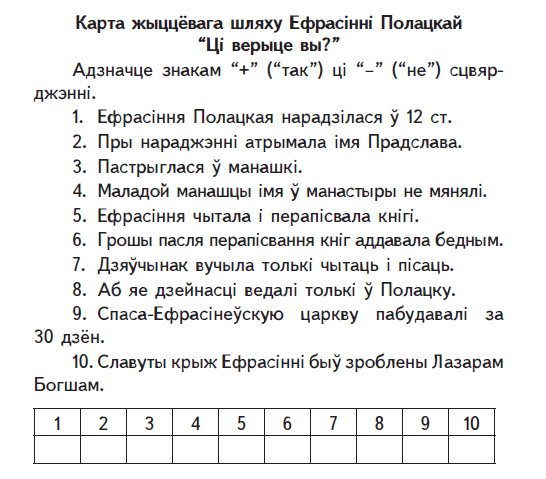 КАРТКА-КЛЮЧКарта жыццевага шляху Ефрасінні ПолацкайЦі верыце вы ?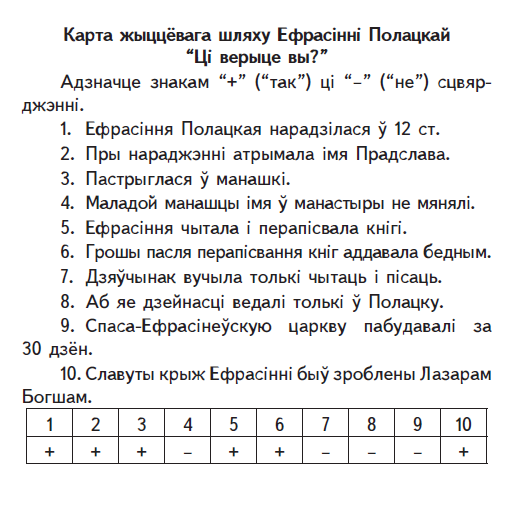 4. Падрыхтоўка вучняў да работы на асноўным этапе. Вызначэнне тэмы і задач урока.	- Як вы думаеце, што значыць  вера?  (тлумачальны слоўнік)1. Упэўненасць у кім-нібудзь, чым-нібудзь. А). у свае сілы. Б). у людзей. 2. Перакананне ў існаванні звышнатуральных сіл. А.) у Бога. 3. Тое, што і рэлігія. Хрысціянская вера.- У што вераць сучасныя людзі?- Як вы лічыце, ці патрэбна вера чалавеку?- А ці ведаеце вы што-небудзь пра вераванні нашых продкаў?Тэма нашага ўрока  “У  што верылі нашы продкі”   - Прачытайце план вывучэння тэмы і скажыце, зчым мы пазнаёмімся на ўроку.                                План                                                                       Мнагабожжа.Хрысціянская вера.Вернікі іншых рэлігій.5. Этап фарміравання новых паняццяў, ведаў, уменняў і навыкаў.1. Мнагабожжа- У старажытныя часы вера ў нашых продкаў  была зусім не такой як цяпер. Нашы продкі верылі ў розныя таямнічыя сілы, ў існаванне добрых і злых духаў - лясуноў, хатнікаў, вадзяных. Яны лічылі, што ў лесе гаспадарыцьь лясун, у доме - дамавік. Напрыклад,  калі ўвечары над зямлей плыў туман, казалі, што гэта вадзянны расклаў на дне ракі свае халоднае вогнішча і адганяе  зяленай барадой дым. У старажытныя часы вера была зусім не такой, як цяпер: людзі пакланяліся камяням, вывернутым ветрам дрэвам, магутным дубам, вужам, вадзе і інш.     - У якіх багоў верылі тагачасныя людзі, нам раскажуць нашы даследчыкі.*  Рубрыка “Цікава ведаць”                                            Вучні выступаюць з загадзя падрыхтаванымі паведамленнямі пра багоў ў якіх верылі нашы продкі:Сварог  Наймагутнейшы і галоўны з багоў, творца жыцця, бог неба і ўсяго свету, меў некалькі імёнаў – Белбог, Дыў, Сварог, Род (ад гэтага імя походзяць  словы радзіма, народ, прырода). Паводле міфаў Сварог перамог цемру і распачаў жыццё на Зямлі.   Пасля Сварога пачалі правіць тры яго сыны – Дажбог, Пярун Ярыла.Дажбог Дажбог – бог Сонца, сонечнага цяпла і святла. Ён лічыўся самым міласэрдным з багоў, добрым , шчодрым, спрыяў урадлівасці палёў, дабрабыту людзей. Раней верылі, што кожную раніцу Дажбог выязджае на  калясніцы са свайго палаца, што знаходзіцца на ўсходзе, за дзень аб’язджае неба і ўвечары вяртаецца на адпачынак, рухаючыся на захад, у свой нябесны дом.Пярун Старэйшы сын Сварога – Пярун (Грамабой), бог грому і маланак. Ён займаўся зброяй і вайсковымі справамі.  Калі ён імчаў на калясніцы па небе, чуліся страшэнныя грымоты. Лічылі, калі Пярун уздыхне – узнімецца вецер, дзьмухне – усходзіцца навальніца. Ударамі маланак грозны бог мог пакараць любога, на ўсіх наводзіў страх. Пад канец восені ён засынаў, маразы закоўвалі яго ў хмары. І ён ўсю зіму спачываў на небе. І толькі з прылётам птушак зноў ажываў.Ярыла Ярыла – бог урадлівасці і кахання.  Ён кіраваў стварэннем моцнага і здаровага роду. Ярылу лічылі таксама богам веснавога агню, абуджэння прыроды. Ён расчыняў нябесныя вароты і спускаўся на зямлю, пачынаючы вясну. Там, дзе ступаў Ярыла, адразу вырастала густое жыта. Ярылу дапамагалі багіня веснавога абуджэння і кахання Лада (Ляля, Лёля), бог ураджаю і дабрабыту Купала і Багіня лета Цёця.Вялес  Надзвычай аўтарытэтным быў у нашых продкаў Вялес – бог дабрабыту і мудрасці, апякун жывёлагадоўлі. Лічылі, што месяц на небе - гэта Вялес, а зорны россып – ягоны статак. З нябесных вышынь Вялес пільна сачыў за жывёлай на зямлі, старанна яе ахоўваў ад  драпежных звяроў, хвароб, няшчасных выпадкаў. ЗюзяЗімою на зямлі Беларусі пануе Зюзя — Бог зімы. Гэта стары з белымі як снег валасамі на галаве і такой жа белай даўжэзнай барадой. Апрануты ў белую цёплую вопратку, але увесь час ходзіць босы і з непакрытай галавой. Зюзя заўсёды носіць з сабой железную булаву.- У багоў яны прасілі дапамогі на полі, на рыбнай лоўлі, на паляванні. Яны лічылі, што з імі трэба жыць у добрай згодзе, таму што яны маглі ўгнявіцца і паслаць не ўраджай, хваробу.    Яны прыносілі ім ахвяры, звычайна у выглядзе пачастункаў, пераважна ежы.З дрэва яны высякалі багоў-ідалаў. Месцы, дзе язычнікі ўшаноўвалі сваіх багоў, маліліся ім, прыносілі  ахвяры называліся капішчамі або свяцілішчамі.  Размяшчаліся яны звычайна на ўзвышшах, астравах, на берагах рэк і азер, сярод балот .— Чаму старажытныя людзі верылі ў такую вялікую колькасць багоў? (Яны не маглі растлумачыць многія прыродныя з’явы, баяліся іх. Людзі верылі, што пакланенне багам дапаможа ім абараніцца ад прыродных стыхій.) - Ці можаце вы адказаць, што такое мнагабожжа?   Мнагабожжа – гэта вера ў існаванне многіх багоў і пакланенне ім.— Ад старадаўніх вераванняў у нас захаваліся некаторыя святы. Сёння мы пагаворым пра Купалле і Каляды. Адкрыйце гістарычны слоўнік і знайдзіце азначэнне слова Купалле. (Старажытнае народнае свята, звязанае з летнім сонцастаяннем, росквітам прыроды, летняй цеплынёй.) А цяпер Каляды. (Народнае свята, прымеркаванае да святкавання Нараджэння Хрыстова, Новага года і Хрышчэння (Вадохрышча)) Работа ў парах— Раскажыце аб свяце Купалле па пытаннях:1. Калі адзначаецца свята?2. Што робяць гэтай летняй ноччу?3. Што чакае таго, хто знойдзе папараць-кветку?4. Навошта людзі пераскокваюць праз агонь?5. Навошта дзяўчаты пускаюць вянкі ў рэчку?Матэрыял для даведкі: фрагмент апавядання на с. 51—52 вучэбнага       дапаможніка.Работа ў парах— Раскажыце аб свяце Каляды па пытаннях:1. Калі адзначаецца свята?2. Якую ежу гатуюць на свята?3. Калі людзі садзяцца за стол? Чаму?4. Што робяць у гэты вечар?Матэрыял для даведкі: фрагмент апавядання на с. 53—54 вучэбнага дапаможніка.Вучні прэзентуюць вынікі сваёй работы. Папараць-кветка з’яўляецца эмблемай Беларускага дзяржаўнага ўніверсітэта. Пошук папараць-кветкі спрадвеку  ўвасабляў імкненне чалавека да шчасця, пазнання навакольнага свету і зямных таямніц. Той, хто найшоў яе, станавіўся мудрым, дабрадзейным і асвечаным.Хвілінка   адпачынку:Дазвольце спыніць вашу працу і запрсіць вас на хвілінку адпачынка.Распраўце плечы, уздыхніце поўнай груддзю.Паспрабуйце дастаць усе зоркі, якія ззяюць на нашым небасхіле.А зараз уявіце сябе малюсенькім расточкам першацвета, які прабіваецца да сонца з-пад снегу.А цяпер вы – сонечны прамень, які падае з неба на зямлю.Падарыце жыццё яшчэ аднаму першацвету.Пакжыце, як гойдаюцца дрэвы ў старажытнай Белавежскай пушчы.Як накатваюць хвалі на берагі Нёмана і Прыпяці.Як лунае бусел, расправіўшы белыя крылы над нашай краінай.Як вам прыемна дыхаць водарам нашых ніў і садоў.Павярніце галаву і паглядзіце ўдалечыню на наш гарадскі пейзаж у вокнах.Вярніцеся да сучаснасці, знайдзіце сваё месца і сядзьце.2.Хрысцянства-На тэррыторыі Беларусі было вялікае мноства багоў, але з цягам часу на нашы землі прыйшла новая, зусім іншая вера – хрысціянства. А адбылося гэта ў тыя часы, калі жыла ўсім вам вядомая Рагнеда. Яна і яе сын Ізяслаў былі першымі хрысціянамі ў нашым краі. А ў якім стагоддзі жыла Рагнеда? Хто памятае? Правільна, менавіта ў 10 ст., а дакладней ў 988 г. на Русь прыйшло хрысціянства. Вялікі князь кіеўскі Уладзімір Святаслававіч (Чырвонае Сонейка – так яго празвалі за прыгажосць і дабрату да людзей) загадаў знішчыць усіх язычніцкіх ідалаў, якім пакланяўся у тым ліку раней і сам, а  кіяўлян прымусіў хрысціцца, гэта значыць прыняць хрысціянскую рэлігію. Ен загнаў людзей у ваду і хрысціянскі святар прыняў абрад хрышчэння.  З таго моманту хрысціянства пачало распаўсюджвацца па ўсей тэрыторыі.- Можа хто небудзь ведае, чаму гэта вера так называецца. Правільна. Менавіта па імені Бога – Ісуса Храста гэта вера атрымала сваю назву.Запішыце калі ласка ў сваіх сшытках: хрысціянства – гэта вера ў адзінага бога Ісуса Хрыста.-Чаму садзейнічала прыняцце хрысціянства? (Прыняцце гэтай веры садзейнічала развіццю культуры. Пачалі будавацца цэрквы. Болей стала пісьменных людзей, бо пры цэрквах адчыняліся школы. У манастырах жылі і працавалі самыя адукаваныя людзі таго часу). Першы манастыр быў заснаваны Рагнедай каля Ізяслаўя. Сын Рагнеды Ізяслаў паклапаціўся аб адкрыцці Ў Полацку першай школы і пачаў збіраць бібліятэку. А пры жыцці Ефрасінні Полацкай была пабудавана Спаса-Ефрасінеўская царква. ). У XI стагоддзі хрысціянства падзялілася на праваслаўе і каталіцызм. Тыя вернікі, што моляцца ў царкве, называюць сябе праваслаўнымі, а тыя, хто ў касцёле, - католікамі. У самым цэнтры Мінска ўзведзены касцёл Святых Сымона і Алены. Ён  незвычайны, бо пабудаваны беларускім грамадскім дзеячам Эдвардам Вайніловічам у памяць пра сваіх памерлых дзяцей. Гісторыя гэта здарылася больш за 100 гадоў таму. Спачатку ў 12-гадовым узросце памёр малодшы сын Сымон. А потым, не дажыўшы толькі адзін дзень да свайго 19-годдзя, - яго сястра Алена. Чаму касцёл Святых Сымона і Алены ў народзе завуць Чырвоным? Расказваюць, што калі Алена захварэла, да яе ў сне прышла Маці Божая. Яна сказала, што не зможа даць ёй і Сымону здароўя, але дапаможа яе бацькам перажыць гора іх страты. “Патрэбна, каб яны ўсё сваё багацце аддалі на пабудову касцёла з чырвонай цэглы, чырвонымі сценамі і чырвоным дахам, бо чырвоны колер – колер радасці. Гэты касцёл будзе для бацькоў радасцю і суцяшэннем, бо там, у касцёле яны будуць адчуваць прысутнасць сваіх дзяцей. Пасля гэтых слоў перад вачыма Алены паўстаў абрыс будынка з чырвонай цэглы”. Дзве маленькія вежы – гэта дзеці, а вялікая – гора бацькоў. Пра Чырвоны касцёл складзена шмат вершаў і песень. У яго сценах знаходзяцца вялікая бібліятэка імя А. Міцкевіча, тэатральная зала, дзе паказвае свае спектаклі Беларускі паэтычны тэатр аднаго акцёра “Зыніч”, адбываюцца канцэрты духоўнай музыкі.3. Вернікі  іншых  рэлігій.Большасць вернікаў на тэрыторыі нашай Радзімы – праваслаўныя. Але акрамя праваслаўных і католікаў у Беларусі таксама жывуць людзі, якія спавядаюць іншыя рэлігіі. Сярод іх татары. Яны спавядуць мусульманскую веру; іх адзіны Бог – гэта Алах, у адрознінні ад праваслаўных, якія ходзіць у царкву, татары ходзяць у свае храмы – мячэці. З даўніх часоў на Беларусі жывуць і яўрэі, якія з’яўляюцца іудзеямі, а іх храм – гэта сінагога.6.  Кантроль і самакантроль ведаў.ТэстРаней  людзі верылі ў мноства багоў. Запішы, за што адказваў кожны богДапоўні.Калі адзначаецца свята Купалле? __________________________________________Які самы вядомы купальскі звычай? _______________________________________Якая абавязковая ежа на свята Каляды? ____________________________________Кім заснаваны першы манастар на Беларусі?________________________________Хто адкрыў першую школу ў Полацку? ____________________________________Хто пабудаваў касцёл Святых Сымона і Алены ў Мінску? ______________________________________________________________________У 11 стагоддзі хрысціянства падзялілася на____________________________________________________________________Запоўні табліцу  7. Дамашняе заданне.Стр. 51-56  (падручнік), прачытаць, адказаць на пытанні.Творчае заданне ( па жаданні/на выбар): а)намалюйце малюнкі да тэмы сеннешняга ўрока і падрыхтуйце невялічкае паведамленне б) давейдацеся, якія рэлігійныя канфесіі есць у нашым горадзе. Падрыхтуйце невялічкае паведамленне.в) даведайцеся,  дзе і якія храмы есць у нашым горадзе. Падрыхтуйце фотакалаж і кароткае паведамле пра адзін з іх.8. Вынік урока- Як вы лічыце, якое з рэлігійных вераванняу больш прагрэсіўнае: язычніцтва або хрысціянства?Больш прагрэсіунае рэлігія - гэта хрысціянства, таму што:дала штуршок для развіцця культуры адукацыі развіцця адносін паміж іншымі народамі, дзе было хрысціянства палепшыліся норавы людзей.З даўніх часоў жыхарам  нашай зямлі  ўласціва верацярпімасць. У Канстытуцыі РБ, асноўным законе нашай  дзяржавы (паказаць), гаворыцца аб роўнасці перад законам усіх вернікаў. Кожны грамадзянін нашай дзяржавы мае права сам выбіраць сваю веру або заставацца няверуючым, і ніхто не мае права прымушаць яго да гэтага.9. Рэфлексія. Ацэньванне.Дапоўніце фразы:Вярнуўшыся дамоў, я раскажу…Мне запомнілася…Я сення даведаўся…Мне было цікава…Сення я ўдзячны …Тема:  Зимняя поэтическая страничка. Загадки.(Иван Саввич Никитин. «Встреча зимы». Сергей Александрович Есенин. «Береза»)Урок литературного чтения, 2 классЯблонская Н.Н., учитель высшей  категорииЦЕЛЬ: планируется, что к окончанию урока учащиеся будут:- знать название и содержание стихотворений «Встреча зимы», «Береза» и их авторов, понимать идеи произведения;- уметь определять эмоциональное настроение произведения;ЗАДАЧИ:- содействовать развитию у учащихся умения читать выразительно; способствовать формированию умения отгадывать и загадывать загадки, прогнозировать перед чтением по названию, иллюстрациям и опорным словам содержание произведения;- создавать условия для воспитания эстетического восприятия зимнего пейзажа.ОБОРУДОВАНИЕ: учебник «Литературное чтение. 2 класс. 1 часть»; аудиозапись романса и стихотворения С.Есенина «Белая береза», портреты поэтов С.Есенина и И.Никитина, презентация Microsoft Power Point, карточки для работы в парах. ХОД УРОКА  Организационное начало урока. Прозвенел опять звонок.Будет чтения урок.Ждут открытия всех нас.В добрый путь и в добрый час!Учитель: Настроим друг друга на удачу. (Дети, повернувшись друг другу, соприкасаясь поочередно каждым пальчиком, произносят пожелание.)Желаю    (большие пальцы)Удачи      (указательные пальцы)Тебе         (средние пальцы)На этом  (безымянные пальцы)Уроке.    (мизинцы)Здравствуйте!   (вся ладонь)Улыбнемся друг другу и пожелаем хорошего настроения.Речевая разминка.Учитель: Сегодня на уроке нам предстоит большая и интересная работа. Чтобы выполнить работу быстро, правильно,  чтобы хорошо читать, чтобы речь была четкой и выразительной, подготовим наш речевой аппарат. Работа с чистоговоркой, записанной на доске.Жок-жок-жок – выпал беленький снежок.Ло-ло-ло – все дороги замело.Гут-гут-гут – все на улицу бегут.Ра-ра-ра – в снежки играет детвора.Задания:Начните читать медленно и постепенно ускоряйте темп (быстро и замедляйте).Начните читать шепотом и постепенно усиливайте голос (громко и постепенно переходите на шепот).- глазами;- шепотом;- громче;- в быстром темпе. Молодцы!Этап актуализации знаний. Сообщение темы и цели Учитель: К уроку ребята подготовили загадки. Ребята выйдут к доске, а мы  послушаем и отгадаем. Помним правило поднятой руки.Учитель: О какой поре года все эти загадки? (О зиме.) Сегодня мы с вами, ребята, открываем «Зимнюю поэтическую страничку». Какие цели поставим перед собой на урок? Мы будем читать стихи о зиме, учиться читать их выразительно, грамотно, эмоционально. Познакомимся с авторами этих стихов. Совершим путешествие в мир поэзии, а также изобразительного искусства и музыки. Все картины, которые сегодня мы увидим на экране, принадлежат кисти великих художников. А совершить путешествие нам поможет маленькая снежинка.Маленькая снежинка с неба упала,И на бумагу к поэту попала.Этап изучения нового материала.На доске портрет Ивана Саввича Никитина.Учитель: Родился поэт 21 сентября 1824 года в России, в Воронеже. А сколько лет ему было бы сегодня? (Почти 200 лет, 196.) К сожалению, этот талантливый человек прожил только 37 лет, а вот его стихи живы, радуют читателей и сегодня.Работа с учебником.- Как называется стихотворение? Как вы думаете, о чем оно? А вы, ребята, любите зиму? Готовы к встрече с ней? Вы подрастете и прочитаете это стихотворение целиком, потому что у нас в учебнике только отрывок. Чтение стихотворения «Встреча зимы» учителем. Беседа по выявлению первичного восприятия прочитанного.- Понравилось ли вам стихотворение?Какие чувства вы испытывали при чтении этого стихотворения? (Вначале было грустно, шел осенний холодный дождь, веял холод в лицо и плакал лес. А потом чувства поменялись: стало радостно, светло на душе.)А как мы должны читать стихотворение, чтобы передать все эти чувства?Памятка «Выразительное чтение»Правильно ставь ударение.Соблюдай паузы.Выбери силу голоса (тихо, громко).Определи темп (быстро, медленно).Читай эмоционально.Самостоятельное чтение шепотом. Чтение «Эхо». (Учитель читает 1-2 строчки стихотворения, ученики повторяют его с той же интонацией.)- Можно ли сказать, что Никитин в стихотворении «Встреча зимы» создает подвижные картины природы? (Да, это действительно так. Сначала осенняя грязь, а потом снег лежит полотном.)- Сколько картин нарисовал поэт? (Семь-восемь.) Выборочное чтение.- На экране появятся картины, а вы попробуйте подобрать к ним строчки из стихотворения. (На слайдах репродукции картин художников, которые изображали зиму.)- Какой поре посвящено стихотворение? (Стихотворение посвящено предзимью. Когда зима еще не наступила, но идет первый снег.)- Подумайте, почему людей радует первый снег? (Ребята зачитывают эти строки. Первый снег закрывает грязь кругом. Становится чисто, светло и красиво.)- Ребята, как вы понимаете строки «снег лежит полотном»? (Снег полностью покрыл землю.)- А как вы понимаете строки «блестит разноцветным огнем»? (Снег словно искрится на солнце разноцветными искорками.)- Ребята, любил ли поэт зиму? (Да, он ее любил.) И был наблюдательным. - Прочитайте, как автор описал переход от осени к зиме.- Как пошел снег? (Начал падать снежок. Медленно, но уверенно.)- Обратите внимание: никаких потрясений, вьюги. Значит с какой интонацией мы будем читать эти строки? (Спокойно, равномерно.)- Ночь прошла. Все спокойно, все хорошо. А главное – все белым-бело, небо чистое, река замерзла, на солнце блестит. Значит, к нашему тону прибавляется радостное удивление – зима пришла!- Не забываем делать паузы: после запятой – короткая пауза, после точки – более глубокая.Один ученик читает всё стихотворение.Физкультминутка- Закройте глаза. Представьте, что мы идем по берёзовому лесу. Хорошо в лесу. Тихо падают снежинки. Поднимите лицо. Ощутите прохладу и свежесть снежинок. На ваши ладошки упали снежинки. Вы полюбовались их красотой и решили отпустить на волю. Наберите воздух. Сдуньте снежинки с руки. Закружились снежинки в хороводе. Идем дальше. Посмотрите направо: на ветке березы сидит снегирь. Налево, под елкой сидит заяц. Не торопясь, выходим из леса. Потянитесь, вздохните, почувствуйте, каким легким стало тело. Садитесь.Может и у вас появится желание написать стихотворении…Знакомство с биографией Сергея Есенина и работа над стихотворением «Береза»Учитель: Сейчас мы перевернем еще одну зимнюю страничку. Это портрет С.А.Есенина, великого русского поэта. Он родился 21 сентября 1895 года (125 лет). В крестьянской семье в селе Константиново Рязанской губернии. Получил хорошее образование. Жизнь его была короткой, всего лишь 30 лет. Он очень любил свою Родину, в стихах писал о ее природе, о жизни людей. Стихотворение, с которым мы сегодня познакомимся, было напечатано, когда Сергею Есенину было 19 лет.Словарная работа  (Задумайтесь, какое отношение эти слова имеют к зиме?)Кисть – пучок нитей, служащих для украшения чего-либо.Бахрома – тесьма для обшивки чего-нибудь с рядом свободно свисающих нитей, а также ряд таких свисающих нитей.Кайма – полоса по краю какого-либо предмета, ткани, отличающаяся цветом, узором, материалом.Заря – яркое освещение горизонта перед восходом или после захода солнца.Слушание аудиовидеозаписи стихотворения «Береза» Сергея Есенина. Чтобы научиться выразительно читать, надо внимательно слушать.Первичное восприятие - Все ли понятно? Какое чувство, настроение  создал поэт? (Волшебное, спокойное, радостное ожидание чуда.) Можно ли это стихотворение прочитать быстро, на одном дыхании? (Нет, не сможем передать всю гамму чувств.)Давайте перечитаем стихотворение, чтобы лучше понять и почувствовать его. Карандашом попробуем расставить партитурные знаки.Чтение «Эхо» (Учитель читает 1-2 строчки, ученики повторяют его с той же интонацией.)  На доске памятка «Партитурные знаки», образец стихотворения с уже расставленными знаками.Выборочное чтение.- Найдите строчки, в которых рассказывается о цвете.- Найдите описание инея? Используется прием сравнения.- Какими красками описана береза? (Белая, серебристая.)- Какое время дня рисует поэт? Утро. Заря- Солнечное это утро или пасмурное? Горят в золотом огне- Зачитайте, как занимается заря зимой.Этап закрепления изученного материала. Информирование о домашнем задании.Работа над запоминанием текста.- Мы слушали, читали стихотворение С.Есенина. А к следующему уроку вам необходимо выучить его на память. Мы сейчас посмотрим, может, вы уже его выучили? У вас на парте стихотворение «Береза» с пропусками. Его надо восстановить. Можно работать в парах.Кто уверен, что выполнил правильно? Зачитывайте, а класс сверяется с учебником и своими записями. Подведение итогов. Рефлексия.- Чему вы научились сегодня на уроке? Что запомнилось? Какие трудности были?- Какая красивая береза получилась у Сергея Есенина. При помощи слов он сумел передать ее красоту. - А как еще можно показать ее красоту? (С помощью красок.) И на экране мы видели репродукции картин великих художников.- А еще красоту можно передать с помощью музыки. Прослушаем романс на стихотворение С.Есенина «Белая береза»Консультирование по вопросам проводят заместители директора,  учителя-методисты, учителя высшей квалификационной категории:Консультирование по вопросам проводят заместители директора,  учителя-методисты, учителя высшей квалификационной категории:самоанализ своей деятельности педагогом  (рефлексия)Черник Т.В., Тавгень Н.А., заместители директора по учебной деятельностиформы организации познавательной деятельности учащихся; Саевич Т.И., учитель-методист, Уланчик И.В., Шаргородская О.Л., Стерехова Т.Г., Лушнова Г.В., Павлова А.К., Барковская Н.А., Рытикова И.М. учителя высшей квалификационной категорииметодические основы современного урока; формирование мотивации к учебной деятельности учащихсяФедорако С.В., учитель – методистиспользование образовательных технологий   на уроке.Саевич Т.И., учитель-методист, Бороховская Т.Л., учитель высшей квалификационной категории9.30-10.152 урок9.30-10.152 урокМасштабурок математики, 6 «Б» классКлимович Р.И.311311На учебных занятиях присутствуют:Черник Т.В.Шаргородская О.Л.На учебных занятиях присутствуют:Черник Т.В.Шаргородская О.Л.На учебных занятиях присутствуют:Черник Т.В.Шаргородская О.Л.9.30-10.152 урок9.30-10.152 урокШануйце мудрасць (Уладзіміру Караткевічу прысвячаецца)урок беларускай літаратуры, 5 «А» клас Бобрык Ж.А.221221 Клачко Е.И.,  Виршич Н.Н.Данько О.С.  Клачко Е.И.,  Виршич Н.Н.Данько О.С.  Клачко Е.И.,  Виршич Н.Н.Данько О.С. 11.30-12.154 урок11.30-12.154 урок У што верылі нашы продкіМая Радзіма – Беларусь, 4 «А» клас  Барахоўская Н.В.      9 декабря (среда) 215215Тавгень Н.А.Яблонская Н.Н.Кербедь А.А.Тавгень Н.А.Яблонская Н.Н.Кербедь А.А.Тавгень Н.А.Яблонская Н.Н.Кербедь А.А. 9.30-10.152 урок В добрые рукиурок английского языка, 3 «А» классШаргородская О.Л.  В добрые рукиурок английского языка, 3 «А» классШаргородская О.Л.  225225Иванчик А.В., Макаревич И.Л.9.30-10.152 урокЭто непростые простейшие проститыурок биологии, 6 «А» класс                                      Кандер Н.Ю.Это непростые простейшие проститыурок биологии, 6 «А» класс                                      Кандер Н.Ю.223223Клачко Е.И.,Уланчик И.В.9.30-10.152 урокЧисловые выражения со скобкамиурок математики, 2  «Б» классДобровольская Т.А.Числовые выражения со скобкамиурок математики, 2  «Б» классДобровольская Т.А.132132Тавгень Н.А.Климович Р.И,Красковская С.В.10.30-11.153 урокЭлементы спортивных и подвижных игрурок физической культуры и здоровья, 3 «А» классФилистович И.И.Элементы спортивных и подвижных игрурок физической культуры и здоровья, 3 «А» классФилистович И.И.СЗСЗЧерник Т.В.,Полонцевич А.А.Данько О.С.11.30-12.154 урокНакануне Рождестваурок английского языка, 5 «А» класс                 Масловская О.Б.Накануне Рождестваурок английского языка, 5 «А» класс                 Масловская О.Б.217217Клачко Е.И.Стерехова Т.Г.Кандер Н.Ю. 9.30-       10.152 урок Зимняя страничка( И.Никитин «Встреча зимы», С.Есенин «Береза»)урок литературного чтения, 2 «А» классЯблонская Н.Н.  124Тавгень Н.А.Добровольская Т.А.Рытикова И.М.10.30-11.153 урок Правописание безударных гласных в корне слов,   в том числе с гласной е, которая проверяется буквой ёурок русского языка, 3 «Б» классДенис О.С.  124Тавгень Н.А.,Бараховская Н.В.Бобрик Ж.А.10.30-11.153 урок Мастер-класс Когда молчание не золото, или Приемы активизации устной речи учащихся на уроках иностранного языкаКезик Т.П..  На мастер-классе  присутствуют:Лаппо Ж.З., Суходолец Н.Г.Саевич Т.И.,Кандер Н.Ю.,Тавгень Н.А.11.30-12.154 урокМастер-класс Урок – коуч-сессияФедорако С.В.Черник Т.В.Павлова А.К.Бобрик Ж.А.Рытикова И.М.Красковская С.В.Оборудование урока: Авторы:Лапицкая Л. М., Калишевич А. И., Севрюкова Т. Ю., Седунова Н. М.There is There area(n)sometinsel lights ornamentsangels stars snowflakes stockingscrackerssnowman snowmenpresentsChristmas cardsFather ChristmasDed MorozSanta Clauson the Christmas treenear the Christmas treeunder the Christmas treeon the top of the Christmas treein the roomon the windowon the wall on the tableon the  fireplaceby the  fireplaceТемаУрок - коуч-сессияАвторФедорако Светлана Витольдовна, учитель географии квалификационной категории «учитель-методист»Форма проведенияИмитационная играЦелевая аудиторияУчителя Форма работыГрупповая, индивидуальнаяАктуальностьДля того, чтобы ребенок относился к учебе более осознано, знания, которые он получает в школе, должны приобрести для него личностный смысл. Помочь ученикам перестать быть пассивными участниками образовательного процесса и перейти к активному, осознанному отношению к учебной деятельности, как к лично значимой, может коучинг.ЦельРасширить знания педагогов в технологии коучинга, отработать практические умения проведения коуч-сессии.Задачи1.Определиться в понимании технологии коучинга и коуч-сессии.2.Ознакомиться со структурой и инструментарием коуч-сессии через имитационную игру.ЭтапыВступительная часть. Основная часть: ступени Платона; коуч-сессия как урок и его структура; методы «шкала ясности», «колесо развития», «мировое кафе». Заключительная частьОборудованиеСтол, стулья, раздаточный и демонстрационный материал, бумага, цветные маркеры, мультимедийная презентацияПланируемые результатыУчастники мастер-класса пополнят знания о технологии коучинга в педагогике, ознакомятся и опробуют урок в форме коуч-сессии.Источники информацииПарслоу Э., Рэй М. Коучинг в обучении: практические методы и техники. – СПб.: Питер, 2003. – 204 с.Аткинсон М. Достижение целей: Пошаговая система. Режим доступа https://econ.wikireading.ru  Коучинговый подход в обучении старшеклассников как технология реализации современного образования. Режим доступа https://coachingineducation.ruТехнологии коучинга в образовании. Режим доступа https://gymnasium540.ru
World cafe (Мировое кафе) — метод сфокусированного неформального обсуждения. Режим доступа https://rulesplay.ruУ Кузьмы в руках корзина,в ней лежат 3 апельсина,10 слив и 2 хурмы. Сколько фруктов у Кузьмы? (15)10 пингвинов катались на льдине, 3 на санках, 1 на коньках.Сколько пингвинов осталось кататься,Если 4 полезли купаться? (10)Отодвинь 5 кругов.Придвинь 3 круга.Сколько кругов стало?10 – 5 + 3 = 8 Выбери 3 жёлтых и 5 красных кругов. Отодвинь их.Сколько осталось?10 – 5 + 3 = 2ІмяБог чаго?ДаждбогБог СонцаПярунВялесНазва вернікаўВеравызваннехрамПраваслаўныяхрысціянствацаркваКаталікі      Мусульмане (татары)Іўдзеі (яўрэі)Что за чудо-покрывало? Ночью все вдруг белым стало. Не видать дорог и рек – Их укрыл пушистый...    СнегЧто за звёздочки сквозные На пальто и на платке? Все сквозные, вырезные, А возьмёшь — вода в руке?   СнежинкиКаждый очень - очень рад:
Всех засыпал ... (снегопад).Мои санки быстро едут:
Я лечу, как на торпеде.
Вот окончился полёт:
Приземлился я в ... (сугроб).Рисует художник 
Пейзаж на стекле,
Но эта картина 
Погибнет в тепле.    МорозЗамела я всё вокруг,
Прилетев из царства вьюг.
Осень, лучшую подружку,
Я отправила на юг.
Я морозна и бела, 
И надолго к вам пришла.     Зима